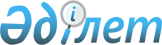 Об утверждении Правил содержания и выгула собак и кошек, отлова и уничтожения бродячих собак и кошек в городах и населенных пунктах Актюбинской области
					
			Утративший силу
			
			
		
					Решение маслихата Актюбинской области от 24 декабря 2021 года № 108. Зарегистрировано в Министерстве юстиции Республики Казахстан 12 января 2022 года № 26452. Утратило силу решением маслихата Актюбинской области от 17 августа 2022 года № 145
      Сноска. Утратило силу решением маслихата Актюбинской области от 17.08.2022 № 145 (вводится в действие по истечении десяти календарных дней после дня его первого официального опубликования).
      Примечание ИЗПИ.
      В тексте документа сохранена пунктуация и орфография оригинала.
      В соответствии со статьей 408 Кодекса Республики Казахстан "Об административных правонарушениях" и пунктом 2-2 статьи 6 Закона Республики Казахстан "О местном государственном управлении и самоуправлении в Республике Казахстан" Актюбинский областной маслихат РЕШИЛ:
      1. Утвердить прилагаемые Правила содержания и выгула собак и кошек, отлова и уничтожения бродячих собак и кошек в городах и населенных пунктах Актюбинской области, согласно приложению 1.
      2. Признать утратившими силу следующие решения Актюбинского областного маслихата согласно приложению 2 к настоящему решению.
      3. Настоящее решение вводится в действие по истечении десяти календарных дней после дня его первого официального опубликования. Правила содержания и выгула собак и кошек, отлова и уничтожения бродячих собак и кошек в городах и населенных пунктах Актюбинской области Глава 1. Общие положения
      1. Настоящие Правила содержания собак и кошек, отлова и уничтожения бродячих собак и кошек в городах и населенных пунктах Актюбинской области (далее – Правила) разработаны в соответствии со статьей 408 Кодекса Республики Казахстан "Об административных правонарушениях", пунктом 2-2 статьи 6 Закона Республики Казахстан "О местном государственном управлении и самоуправлении в Республике Казахстан", подпунктом 4-3) пункта 1 статьи 10 Закона Республики Казахстан "О ветеринарии" и иными нормативными правовыми актами Республики Казахстан с целью определения порядка содержания и выгула собак и кошек, отлова и уничтожения бродячих собак и кошек на территории Актюбинской области.
      2. Правила распространяются на всех физических и юридических лиц, содержащих собак и кошек, независимо от форм собственности. Исключение составляют учреждения правоохранительных органов, имеющих служебных собак и питомники по выращиванию собак, а также кинологические службы органов национальной безопасности. Глава 2. Условия содержания собак и кошек
      3. Содержание собак и кошек разрешается при условии соблюдения ветеринарных и настоящих Правил:
      1) в жилых помещениях, занятых одной семьей;
      2) в жилых помещениях, занятых несколькими семьями, лишь на своей жилой площади (с письменного согласия всех проживающих в квартире);
      3) при предприятиях, организациях, учреждениях собак на привязи или в вольерах, и в условиях, исключающих возможность причинения беспокойства и создания опасности для окружающих.
      4. Не допускается содержание собак и кошек в местах общего пользования (кухни, коридоры, лестничные площадки, подвалы, чердаки, лоджии, балконы и подсобные помещения), на придомовых территориях (кроме территорий индивидуальных жилых домов), в коридорах общежитий, за исключением поселения в гостиницах владельцам с собакой или кошкой по согласованию с администрацией и при соблюдении санитарно-гигиенических правил.
      5. Собак и кошек допускается содержать в домах индивидуального жилищного фонда, в здании и на прилегающей к нему территории только с разрешения владельца этой территории или с согласия правомочного лица. Собаки содержаться на хорошо огороженной территории, ограждение исключить побег животного, нападения на людей или животных, нанесения покусов прохожим. О наличии собаки на территории владельцам делается предупреждающая табличка. Глава 3. Порядок выгула собак и кошек
      6. При выгуле собак и кошек владельцы обеспечивают:
      1) выгул собак в наморднике и на коротком (до 1,5 метров) поводке в местах, не перечисленных в пункте 7 настоящих Правил, не создавая беспокойства и помех окружающим;
      2) выгул собак без поводка и намордника допускается лишь на огороженных территориях, дрессировочных площадках и, предусмотренных местными исполнительными органами, кооперативами собственников квартир, местах для свободного выгула, если таковых мест нет, выгул осуществляется на отведенных пустырях;
      3) наличие на собаке ошейника с закрепленным на нем жетоном с указанием клички собаки, ее породы, адресом и телефонами владельца. На жетоне по желанию владельца может быть указана и иная информация, касающаяся собаки;
      4) соблюдение тишины около жилых домов (за исключением частного сектора) с 22 до 9 часов утра в будние дни и с 23 до 10 часов утра в выходные и праздничные дни, для соблюдения нормального отдыха и спокойствия физических лиц;
      5) оставление собаки на привязи в наморднике и на коротком поводке, исключающей произвольное развязывание, около здания на время, в течение которого владелец животного находится в помещениях этого здания, если при этом нет угрозы для лиц, нарушения общественного порядка, движению и здоровью собаки. При этом собака не препятствуеть проходу людей.
      7. Владельцами собак и кошек не допускается:
      1) выгуливать собак и кошек, не прошедших вакцинацию от бешенства и исследования на токсоплазмоз;
      2) выгуливать собак и кошек на детских дворовых площадках, спортивных площадках, территориях детских дошкольных и учебных заведений, лечебных учреждений, парках и местах массового отдыха граждан;
      3) выгул и купание собак и кошек на пляжах, в общественных местах купания, прудах, фонтанах, водоемах и водозаборах;
      4) находиться с собаками и кошками в местах скопления населения и на общественных мероприятиях, за исключением служебных собак, выполняющих работу по охране общественного порядка и собак-поводырей для людей со слабым зрением. Глава 4. Владельцы собак и кошек
      8. Владельцы собак и кошек, независимо от юридического статуса и форм собственности обеспечивают надлежащее содержание собак и кошек в соответствии с требованиями настоящих Правил.
      9. Владельцы собак и кошек обеспечивают:
      1) поведение собак и кошек, которое не причиняет беспокойство и не представляет опасность для окружающих;
      2) принятие мер по недопущению шума в жилых помещениях;
      3) не загрязнению дворов, подъездов, лестничных площадок, лифтов, детских площадок, дорожек, тротуаров, скверов, парков, зон отдыха, а при загрязнении, осуществлять незамедлительную уборку (в бумажные или полиэтиленовые пакеты);
      4) содержание собак и кошек в условиях, соответствующих зоотехническим, зоогигиеническим и ветеринарно-санитарным требованиям, соблюдать требования общественной безопасности;
      5) содержание собак и кошек в соответствии с их биологическими потребностями, гуманно обращаться с ними, не оставлять без присмотра, предоставлять собакам и кошкам необходимое количество пищи, постоянный доступ к питьевой воде, не допускать жестокого обращения;
      6) представление собак и кошек для беспрепятственного осмотра, диагностического исследования, лечебно-профилактической обработки и проведения вакцинаций и дегельминтизации;
      7) ежегодное, начиная с двух и трех месячного возраста, доставление кошек и собак в ветеринарные клиники для осмотра и профилактических прививок против бешенства и инфекционных заболеваний, с отметкой об этом в ветеринарном паспорте;
      8) регулярное, не реже одного раза в квартал, проведение профилактической обработки собак и кошек от кожных паразитов;
      9) немедленное обращение в ветеринарные учреждения, во всех случаях заболевания либо при подозрении на заболевание собак и кошек, неукоснительное соблюдение рекомендаций специалиста по результатам обследования;
      10) немедленное сообщение в ветеринарные учреждения обо всех случаях укусов собак и кошек, а также о случаях их гибели. Владелец изолирует собак и кошек до прибытия специалистов ветеринарной службы. Глава 5. Отлов бродячих собак и кошек
      10. Собаки и кошки, находящиеся в общественных местах (улицах, дворовых территориях, парках и прочих местах), кроме временно оставленных владельцами на привязи, считаются бродячими и подлежат отлову специальными службами по отлову бродячих собак и кошек.
      11. Отлов бродячих собак и кошек осуществляется в соответствии с графиком отлова или по обращениям физических и юридических лиц.
      12. При осуществлении отлова беспризорных животных не применяются технические приспособления и ветеринарные препараты, травмирующие животных или опасные для их жизни и здоровья.
      13. Отловленные бродячие собаки и кошки доставляются в места временного содержания до выяснения их принадлежности до двух месяцев, в соответствии со статьей 246 Гражданского Кодекса Республики Казахстан. Глава 6. Транспортировка отловленных собак и кошек
      14. Транспортировка отловленных собак и кошек проводится на специально оборудованном металлическими клетками автотранспорте (далее – спецавтотранспорт) со специальной символикой и телефонным номером специальными службами по отлову бродячих собак и кошек.
      15. Автомобиль для транспортировки отловленных бродячих собак и кошек укомплектовывается набором ветеринарных средств для оказания экстренной помощи пострадавшим в процессе отлова, оборудован естественной вентиляцией.
      16. Не допускается транспортировка отловленных бродячих собак и кошек одновременно с трупами.
      17. Транспортировка отловленных собак и кошек производится методами, не допускающими нанесение собаке или кошке увечий иного вреда их здоровью. Глава 7. Порядок содержания бродячих собак и кошек в изоляторе временного содержания
      18. Отловленные собаки и кошки размещаются в изоляторе временного содержания.
      19. Мероприятия по регистрации, содержанию, кормлению, осмотру, уничтожению собак и кошек, а также оснащение изолятора необходимым инвентарем обеспечиваются специальными службами по отлову бродячих собак и кошек. Глава 8. Порядок уничтожения бродячих собак и кошек
      20. Уничтожения бродячих собак и кошек осуществляется в соответствии Правилами обращения с животными, утвержденными приказом Министра сельского хозяйства Республики Казахстан от 30 декабря 2014 года № 16-02/701 (зарегистрировано в Реестре государственной регистрации нормативных правовых актов Республики Казахстан под № 10183).
      21. Решение об уничтожении принимается комиссией, состав которой утверждается местным исполнительным органом в области ветеринарии. Глава 9. Ответственность за нарушение настоящих Правил
      22. Лица, виновные в нарушении требований настоящих Правил, несут ответственность в соответстви со статьей 408 Кодекса Республики Казахстан "Об административных правонарушениях". Перечень утративших силу решений Актюбинского областного маслихата
      1. Решение Актюбинского областного маслихата "О Правилах содержания и выгула собак и кошек, отлова и уничтожения бродячих собак и кошек в городах и других населенных пунктах Актюбинской области" от 5 июня 2013 года № 122 (зарегистрировано в Реестре государственной регистрации нормативных правовых актов под № 3601);
      2. Решение Актюбинского областного маслихата от 27 марта 2015 года № 292 "О внесении изменений и дополнений в решение областного маслихата от 5 июня 2013 года № 122 "О Правилах содержания и выгула собак и кошек, отлова и уничтожения бродячих собак и кошек в городах и других населенных пунктах Актюбинской области" (зарегистрировано в Реестре государственной регистрации нормативных правовых актов под № 4312);
      3. Решение Актюбинского областного маслихата от 5 июня 2020 года № 531 "О внесении изменений и дополнений в решение областного маслихата от 5 июня 2013 года № 122 "О Правилах содержания и выгула собак и кошек, отлова и уничтожения бродячих собак и кошек в городах и других населенных пунктах Актюбинской области" (зарегистрировано в Реестре государственной регистрации нормативных правовых актов под № 7175).
					© 2012. РГП на ПХВ «Институт законодательства и правовой информации Республики Казахстан» Министерства юстиции Республики Казахстан
				
      Секретарь областного маслихата 

А. Нугманов
Приложение № 1 к решению Актюбинского областного маслихата от 24 декабря 2021 года № 108Приложение 2 к решению Актюбинского областного маслихата от 24 декабря 2021 года № 108